ЧЕРКАСЬКА ОБЛАСНА РАДАГОЛОВАР О З П О Р Я Д Ж Е Н Н Я26.01.2021                                                                                       № 13-рПро продовження терміну діїконтракту з ГОЛОВАТОЮ О.Д.Відповідно до статті 55 Закону України «Про місцеве самоврядування
в Україні», рішень обласної ради від 16.12.2016 № 10-18/VIІ «Про управління суб’єктами та об’єктами спільної власності територіальних громад сіл, селищ, міст Черкаської області», від 12.06.2020 № 37-11/VIІ «Про Перелік суб’єктів
та об’єктів спільної власності територіальних громад сіл, селищ, міст Черкаської області», від 25.03.2016 № 4-21/VI «Про призначення                        Головатої О.Д.», враховуючи пункти 5.1, 5.5 контракту з керівником комунального підприємства, що є в обласній комунальній власності                               від 01.08.2016, укладеного з ГОЛОВАТОЮ О.Д., із змінами, внесеними згідно           з додатковими угодами від 03.01.2017, від 02.01.2018, від 02.01.2019,                           від 10.01.2020, від 23.09.2020 (далі – Контракт):1. ПРОДОВЖИТИ термін дії Контракту з ГОЛОВАТОЮ Оксаною Дмитрівною, директором комунального проектно-виробничого архітектурно-планувального підприємства «Облархбюро» Черкаської обласної ради,                             із  26 березня 2021 року до 25 березня 2026 року.2. Юридичному відділу виконавчого апарату обласної ради підготувати проєкт додаткової угоди до Контракту та забезпечити її підписання.3. Контроль за виконанням розпорядження покласти на юридичний відділ виконавчого апарату обласної ради.Підстава: заява ГОЛОВАТОЇ О.Д.  від 13.01.2021.Голова								А. ПІДГОРНИЙ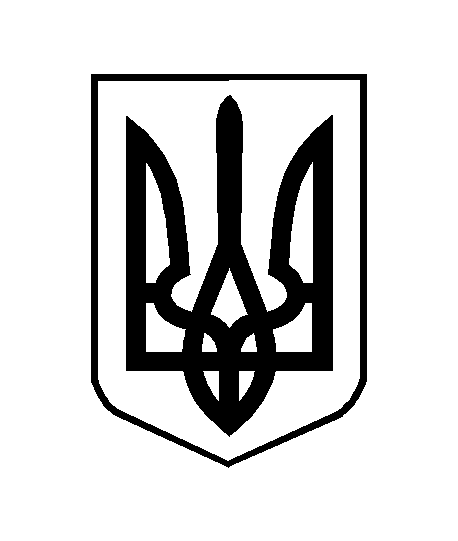 